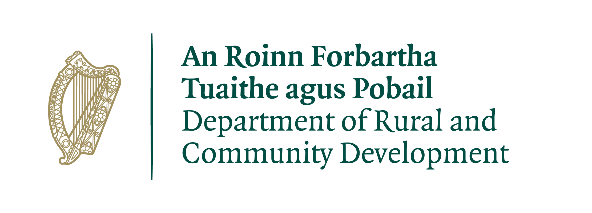 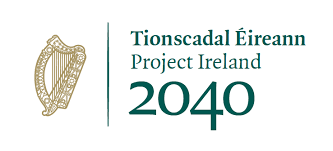 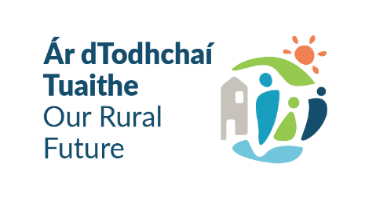 CLÁR FUNDING 2024 PROJECT APPLICATION FOR MEASURE 1:  DEVELOPING COMMUNITY FACILITIES AND AMENITIESLocal Authority Information – To be completed by the Local Authority Community Group / School/ Local Development Company  Information Project Information Detailed Costings for Proposed Project: Please provide detailed breakdown of all elements of the proposed works including any administration/other fees/costs:*In recognition that some projects are delivered in sensitive areas e.g. ecological or archaeological, the threshold for professional fees has been removed but must be at a reasonable level and this would be detailed in the application form. The Grantee staff costs as referenced above and that relate to project development, supervision etc. should also be included as part of this calculation.Applicant DeclarationI confirm that the particulars of this application are correct and that The project is based in a CLÁR areaThe project aligns with Our Rural Future, with the Climate Action Plan, with  the relevant County Development Plan, with the Local Economic and Community Plan and/or other local or regional plans  Match funding is available and ringfenced for the project Necessary assessments/permissions :planning permission (if applicable -in place or applied at time of application- reference no. required)Appropriate Assessment (if applicable –i.e. located in a Natura 2000 site) Check here  Other, such as, landowner consent, where applicableEvidence of ownership/minimum 15 year lease is available (if applicable)The facility is/will be open to the public without appointment.Public Liability insurance is in placeComplies with the National Public Procurement Policy Framework.The Department or its agents may request evidence of any of the above during the assessment process. Such documentation must be held on file for a period of 6 years from the date of application.Signed:  _________________________   	_________________________		 Director of Services			Local AuthorityDate:   _________________________Project Name:Short Project Description: (Less than 20 words – will be published on approved list if project is approved)Indicative Priority given by LA (1-15):Contact Person:Address:Email:Telephone No.:Project implementation directly by the Local Development Company (LDC) (Yes/No)Please provide contacts details, if applicable:Group Name:Contact Person and Position Held:Address:Email:Telephone No.:Facility Name:LOCATIONPlease provide the Eircode or XY (ITM format)  Co-ordinates Irish Tranverse Mercator (ITM)  Coordinates can be converted to into required format here: https://gnss.osi.ie/new-converter/. (Data will be used to geo-map all successful projects).EIRCODEXY (ITM)EIRCODEXY (ITM)DED NAME and ID:Is project located in a CLÁR DED Y/N:Is project  located in a Natura 2000 site (SAC/SPA) (Y/N). [Check here  ]If yes, has an Appropriate Assessment* per Habitats Directive been completed*See OPR Practice Note PN01 www.opr.ieAre these works part of a larger project Y/N:If Yes, please provide details.Does the applicant own the property or is there a minimum 15 year lease in place: Please provide detailsIs planning permission in place (if applicable)? Please provide reference number if decision pendingOutline the nature and scope of the works:Outline the nature and scope of the works:Outline the nature and scope of the works:Outline of the need and rationale for the works:Outline of the need and rationale for the works:Outline of the need and rationale for the works:Who will carry out the works? The Local Authority or contractors hired by the applicant?Who will carry out the works? The Local Authority or contractors hired by the applicant?Who will carry out the works? The Local Authority or contractors hired by the applicant?Is the project accessible to all abilities and ages? If so, please outline;Is the project accessible to all abilities and ages? If so, please outline;Is the project accessible to all abilities and ages? If so, please outline;Does the project enhance biodiversity? if so, please outline;Does the project enhance biodiversity? if so, please outline;Does the project enhance biodiversity? if so, please outline;Has this project (or similar) applied for grant assistance under CLÁR (or any other scheme)in the past 5 years (Y/N)?If yes, please provide details.Has this project (or similar) applied for grant assistance under CLÁR (or any other scheme)in the past 5 years (Y/N)?If yes, please provide details.Has this project (or similar) applied for grant assistance under CLÁR (or any other scheme)in the past 5 years (Y/N)?If yes, please provide details.Has an application in respect of this facility been approved under CLÁR or any other scheme in the past 5 years (Y/N)?If yes, please provide details.Has an application in respect of this facility been approved under CLÁR or any other scheme in the past 5 years (Y/N)?If yes, please provide details.Has an application for funding for this project been approved  (or pending decision) under any other scheme or programme (Y/N)?If yes, please provide details.Has an application for funding for this project been approved  (or pending decision) under any other scheme or programme (Y/N)?If yes, please provide details.Project Elements(provide details of each element )Project Elements(provide details of each element )Cost (inc. VAT)€€€€€€€€Local Authority Costs (if applicable) Local Authority Costs (if applicable) Local Authority Costs (if applicable) €€Professional fees*: (e.g. architectural, engineering, survey costs)                   % of overall project (       %)€Total CostTotal Cost€Funding amount sought: (Maximum 90% of total cost up to €50,000)Funding amount sought: (Maximum 90% of total cost up to €50,000)€Match Funding: (Minimum 10% of total cost)Match Funding: (Minimum 10% of total cost)€Source(s) of Match Funding: (LA/LDC/school/community/philanthropic body)Source(s) of Match Funding: (LA/LDC/school/community/philanthropic body)